 College of Applied Sciences „Lavoslav Ružička“ in Vukovar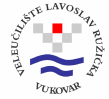 Obrazac P.O.5.1.ERASMUS+ TEACHING STAFF MOBILITY TEACHING PROGRAMME/PLANThe application should be filled out electronically, printed and signed.TEACHER HOME INSTITUTIONHOST  INSTITUTIONMOBILITY PROGRAMMEDETALIED TEACHING PROGRAMMEDate:      Signature (outgoing staff): Approved by:(Fill out by hand)NAME OF  TEACHERACADEMIC DEGREE/ TITLETELE-MAILPOSITIONNAME OF THE COURSE AT THE HOME INSTITUTIONSUBJECT AREA OF TEACHINGHOME INSTITUTION  DEPARTMENTADDRESSCONTACT PERSON AT THE HOME INSTITUTION, POSITIONTELFAXE-MAILHOST INSTITUTION  DEPARTMENTADDRESSPIC/ERASMUS ID CODECONTACT PERSON AT THE HOME INSTITUTION, TITLE AND POSITIONTELFAXE-MAILNAME OF THE COURSE AT THE HOST INSTITUTIONSUBJECT AREAMAIN LANGUAGE DURING ACTIVITY DURATION OF STAY FROM (DD,MM,YY) TILL (DD,MM,YY)NUMBER OF DAYS ATTENDED TO THE ACIVITYNUMBER OF TEACHING HOURSLEVEL OF TEACHING (BACHELOR / MASTER / DOCTORATE)STUDY PROGRAMME IN COURSE OF WHICH THE CLASSES SHALL BE HELDTITLE OF THE TEACHING PROGRAMMECONTENT OF THE TEACHING PROGRAMMENUMBER OF STUDENTS AT THE HOST INSTITUTION BENEFITING FROM THE TEACHING PROGRAMMEAIM OF MOBILITYADDED VALUE OF THE MOBILITY (BOTH FOR THE HOST INSTITUTION AND FOR THE TEACHER)EXPECTED RESULTS, I.E. HOW IS THE MOBILITY GOING TO AFFECT YOUR FUTURE PROFESSIONAL WORK AT THE HOME INSTITUTION?DISSEMINATION ACTIVITIES ABOUT EXPERIENCE FROM THE ERASMUS+ MOBILITY AFTER RETURNING AT THE HOME INSTITUTIONActivities planned during the stay at the host institutionDAY 1Activities planned during the stay at the host institutionDAY 2Activities planned during the stay at the host institutionDAY 3Activities planned during the stay at the host institutionDAY 4Activities planned during the stay at the host institutionDAY 5Activities planned during the stay at the host institutionDAY 6Activities planned during the stay at the host institutionDAY 7Activities planned during the stay at the host institutionDAY 8Activities planned during the stay at the host institutionDAY 9Activities planned during the stay at the host institutionDAY 10Home institution:_____________________________________Dean: _____________________________________Signature: ____________________________Date: _______________________Stamp of the Institution:Host institution:_____________________________________Host professor/Dean/Erasmus coordinator: _____________________________________Signature: ____________________________Date: _______________________Stamp of the Institution: